正修科技大學105學年度~教職員工生~趣味競賽競賽規程宗旨：提倡全民運動及鍛鍊本校教職員工及學生身體健康與養成運動習慣，以提昇個人適應社會能力及工作效率，並增進同事間與同學間感情交流，特舉辦本比賽。二、主辦單位：人事處、體育室三、承辦單位：休閒與運動管理系四、協辦單位：學生事務處、休閒與運動管理系學會五、參加對象：本校全體師生。(競賽分組：教職員工組、學生組) 六、活動時間：106年06月07日（星期三）15:00-16:30(15:00報到)七、活動地點：本校籃球場。八、競賽規則：以系(院)為單位五人一組(備取2人、報名最多7人)，同時闖關三項關卡，依三關獲得之累積分數最高前四名頒發獎盃及限量獎品。(一)壘球九宮格每隊推派兩位，以徒手投擲壘球方式(距離10公尺)， 投擲6球，成功打中九宮格板得分，一球得一分，累積分數。(註：完成擊落一張數字板及成功一次)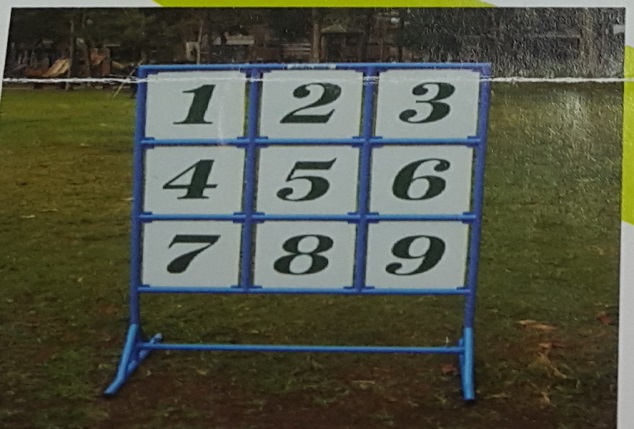 (二) 飛盤擲準每隊推派一位，以徒手投擲飛盤方式(距離10公尺)， 投擲6次，成功投擲穿越標靶得分，一次得一分，累積分數。(註:將飛盤投射並穿越標靶圈圈及成功一次)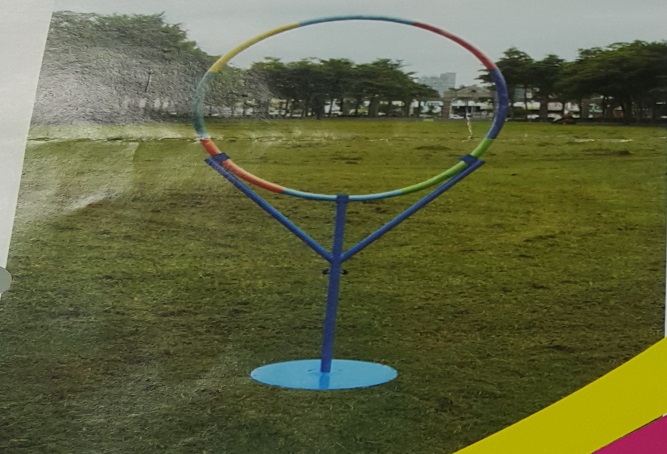 (三)飛盤大宮格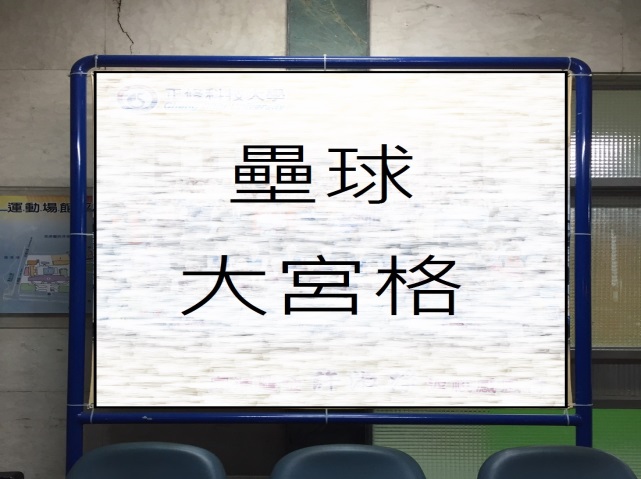 每隊推派兩位，以徒手投擲飛盤方式(距離15公尺)，投擲6次，成功穿越大宮格得分，一球得一分，累積分數。八、報名方式：報名表請自行列印或至體育室及班級櫃領取，並於6/2前(星期五中午12點以前)繳交至體育室。  學生組：一系限二隊，若人數不足可以跨系不可跨院。教職員工組：行政單位（學院、處可最多可報名三隊）。            教學單位 （系所、中心最多可報名一隊)。九、獎勵辦法：◎凡完成參賽者均獲得一份點心及免費飲料。◎參賽學生可獲得~服務/專業學習分數2分。◎學生組前四名簽請主管記功嘉獎。◎教職員工簽請人事處頒發4小時研習時數。第一名：冠軍獎盃、每人一份限量獎品。第二名：亞軍獎盃，每人一份限量獎品。第三名：季軍獎盃，每人一份限量獎品。第四名：殿軍獎盃，每人一份限量獎品。十、本規程經籌備委員會議通過，報請校長核定後施行，修正時亦同。正修科技大學105學年度~教職員工生競賽活動~報名表參加組別 □學生組  □教職員工組隊長聯絡電話：                       單位主管簽章：                備註：學生組之單位主管請給系主任或系學會簽章。請6/2(星期五中午12點以前)繳交報名表至體育室。6/7下午3點請準時報到，否則將失去比賽資格。【告知聲明】正修科技大學體育室舉辦本學期【教職員工生~趣味競賽】，基於「活動安排、聯繫」，須取得姓名、電話、地址、E-mail等，以在本次活動期間進行名單建檔、保險辦理。參加者可依法行使請求查詢、閱覽、補充、更正；請求提供複製本；請求停止蒐集、處理、利用；請求刪除個人資料等權利，請洽【謝謨郁老師分機6117】。(註：如未完整提供資料，將可能影響活動之安排、聯繫。)隊名班級/單位姓名學號/職工編號隊長1隊員2隊員3隊員4隊員5候補1候補2